             ?АРАР                                                        ПОСТАНОВЛЕНИЕ              24  май  2016 й.                                             №  22                                      от 24  мая  2016 г.О внесении изменений в Постановление главы сельского поселения № 58 от 24.12.2015 «О   муниципальной Программе  противодействия коррупции в сельском поселении Юнусовский сельсовет муниципального района Мечетлинский район Республики Башкортостан на 2016-2018 годы»        На основании  Указа Президента Российской Федерации от 01.04.2016 № 147 «О национальном плане противодействия коррупции на 2016-2017 годы», а так же контроля за выполнением мероприятий, предусмотренных программой,                                                        ПОСТАНОВЛЯЮ:       1. Внести изменения в  Постановление главы сельского поселения Юнусовский сельсовет  № 58  от 24.12.2015 «  О муниципальной программе противодействия коррупции в сельском  поселении Юнусовский сельсовет муниципального района Мечетлинский  район Республики Башкортостан на 2016-2018 годы  дополнив перечень основных мероприятий Программы следующими пунктами:4. Разместить настоящее постановление на сайте  администрации  сельского поселения Юнусовский  сельсовет в сети Интернет  и в здании  Администрации  сельского поселения.5. Контроль за исполнением настоящего постановления оставляю за собой.Глава сельского поселения                                                                              Р.М.Нигматуллин Ф.Ф.Абдрахманова(34770)2-86-18       БАШ?ОРТОСТАН РЕСПУБЛИКА№ЫМ»СЕТЛЕ РАЙОНЫМУНИЦИПАЛЬ РАЙОНЫНЫ*ЙОНОС  АУЫЛ СОВЕТЫАУЫЛ БИЛ»М»№Е ХАКИМИ»ТЕ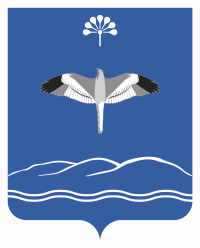 АДМИНИСТРАЦИЯСЕЛЬСКОГО ПОСЕЛЕНИЯЮНУСОВСКИЙ СЕЛЬСОВЕТМУНИЦИПАЛЬНОГО РАЙОНАМЕЧЕТЛИНСКИЙ РАЙОНРЕСПУБЛИКИ  БАШКОРТОСТАН№Наименование мероприятияИсполнителиСрок исполнения Ожидаемый результатИсточник финансирования1Повышение эффективности противодействия коррупции при осуществлении закупок товаров, работ, услуг для обеспечения государственных и муниципальных нужд;Глава сельского поселения Юнусовскийсельсовет  постоянноПротиводействие условиям, порождающим коррупцию  Не требует финансирования2Обеспечение повышения квалификации муниципальных служащих сельского поселения по антикоррупционной тематикеГлава сельского поселения Юнусовскийсельсовет  постоянноПротиводействие условиям, порождающим коррупцию  Не требует финансирования3Проведение разъяснительных мероприятий (вводные тренинги для поступающих на муниципальную службу; ознакомление с изменениями в действующем законодательстве; разъяснение ограничений, налагаемых на граждан после увольнения с муниципальной службы и т.д)Управляющий делами  сельского поселения Юнусовскийсельсовет  постоянноУлучшение информационного обеспечения, усиление гласности антикоррупционной деятельности    Не требует финансирования4Проведение работы по выявлению несоблюдения запретов и ограничений, требований к служебному поведению, мер по предотвращению и урегулированию конфликта интересов, а также неисполнения обязанностей, установленных в целях противодействия коррупции:Антикоррупционная комиссия при Администрации сельского поселения Юнусовский сельсоветпостоянноПротиводействие условиям, порождающим коррупцию  Не требует финансирования5Проведение анализа анкетных и иных данных муниципальных служащих, а также лиц, претендующих на замещение должностей муниципальной службыАнтикоррупционная комиссия при Администрации сельского поселения Юнусовский сельсоветпостоянноПротиводействие условиям, порождающим коррупцию  Не требует финансирования6Обеспечение деятельности комиссии по соблюдению требований к служебному поведению муниципальных служащих сельского поселения и урегулированию конфликта интересовГлава сельского поселения Юнусовский сельсоветпостоянноПротиводействие условиям, порождающим коррупцию  Не требует финансирования7Организация взаимодействия с государственными, муниципальными, правоохранительными и другими органами по вопросам борьбы с коррупциейГлава сельского поселения Юнусовский сельсоветпостоянноУлучшение информационного обеспечения, усиление гласности антикоррупционной деятельности    Не требует финансирования8Размещение в средствах массовой информации и на официальном сайте сельского поселения результатов деятельности в сфере противодействия коррупцииУправляющий делами сельского поселения  Юнусовский сельсоветпостоянноФормирование у населения активной гражданской позиции по противостоянию коррупции      Не требует финансирования